Комитет по финансам администрации  муниципального района «Кыринский район»П Р И К А З                от      31 марта       2023      года                                           №   17-пОб утверждении плана первоочередных мероприятий по обеспечению устойчивого развития экономики в  муниципальном районе  «Кыринский район» на 2023 год в условиях ухудшения ситуации в связи с распространением новой коронавирусной инфекции COVID-19	В целях обеспечения устойчивого развития экономики муниципального района «Кыринский район» в условиях ухудшения ситуации в связи с распространением новой коронавирусной инфекции:	1. Утвердить прилагаемый План первоочередных мероприятий по обеспечению устойчивого развития экономики в муниципальном районе «Кыринский район» на 2023 год в условиях ухудшения ситуации в связи с распространением новой коронавирусной инфекции COVID-2019 (далее-план).	2. Контроль исполнения настоящего постановления оставляю за собой.          3. Настоящий приказ вступает в силу со дня его подписания.Председатель Комитета по финансамАдминистрации муниципального Района «Кыринский район»                                             Т.В.Казанцева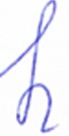 